         Fakultná nemocnica s poliklinikou Nové Zámky                        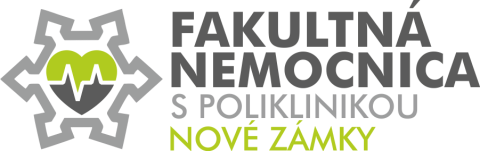                 Slovenská ulica 11 A, 940 34 Nové ZámkyTel: +421 (0) 35 691 2111   E-mail: email@nspnz.sk    Web: www.nspnz.skVýzva na predloženie ponukyPrieskum trhu na  určenie predpokladanej hodnoty zákazky /výber dodávateľav zmysle § 117 zákona č. 343/2015 Z. z. o verejnom obstarávaní  na predmet zákazky: „EDC Plus Model B sušiaci kabinet, plus adaptér“Identifikácia verejného obstarávateľa:Názov:				Fakultná nemocnica s poliklinikou Nové Zámkysídlo:				Slovenská ulica 11 A,  940 34  Nové ZámkyZastúpená:			MUDr. Karol Hajnovič  –  riaditeľ FNsP Nové Zámky  IČO:			   	173 361 12DIČ:                               		2021068324IČ DPH:                         		SK202068324Bankové spojenie:          		Štátna pokladnica, Radlinského 32, 810 05  Bratislava Číslo účtu:                      		7000540295/8180IBAN:                             		SK 88 8180 0000 0070 0054 0295BIC/SWIFT:                   		SPSRSKBAXXX  Názov účtu príjemcu:      		BÚ neúročený FNsP NZKontaktná osoba určená pre styk s uchádzačmi: Kontaktná osoba určená pre styk s uchádzačmi:      Oddelenie verejného obstarávania:  Darina Kováčová - samostatný odborný referent verejného obstarávaniaEmail: obstaravanie@nspnz.sk Tel. 035 / 691 2219Klinika vnútorného lekárstva II.  (12. poschodie): MUDr. Zoltán Borbély, PhD., - primár kliniky vnút.lek. II. Email : zoltan.borbely@nspnz.sktel. 035/691 2524 (pracovňa), 035 / 691 2717Predmet zákazky : Predmetom zákazky je – dodávka tovaru : Sušiacia a skladovací kabinet na endoskopy v počte 1 ks vrátane súvisiacich slušieb pre Kliniku vnútorného lekárstva II.  Súčasťou dodania predmetu zákazky je aj : doprava na miesto dodania, montáž, inštalácia, jeho uvedenie do prevádzky – odskúšanie prevádzky, zaškolenie zamestnancov ohľadom obsluhy, záručný servis. Spoločný slovník obstarávania (CPV) 39173000-5 -  Skladovacie jednotky 51410000-9 -  Inštalalácia lekárskych zariadení 60000000-8 -  Dopravné služby (bez prepravy odpadu)Stručný opis predmetu prieskumu trhu: Podrobné vymedzenie predmetu zákazky je uvedené v Prílohe č. 1  v Návrhu uchádzača na plnenie kritéria. Predpokladaná hodnota zákazky:  Predpokladaná hodnota zákazky bude určená na základe tohto prieskumu trhu a bude určená v EUR bez DPH. Tento prieskum trhu môže byť zároveň aj podkladom na vybratie dodávateľa, ak bude PHZ nižšia ako 70 000 EUR bez DPH.Miesto dodania predmetu zákazky : Fakultná nemocnica s poliklinikou Nové Zámky, Slovenská ulica 11 A, 940 34 Nové Zámky, Klinika vnútorného lekárstva II. – 12 posch.  Rozdelenie predmetu zákazky na časti : Predmet zákazky nie je rozdelený na časti.  Hlavné podmienky financovania a platobné podmienky Predmet zákazky bude financovaný z kapitálových výdavkov MZ SR. Verejný obstarávateľ má schválené kapitálové výdavky  z rozpočtu kapitoly MZ SR. Verejný obstarávateľ bude mať pridelené kapitálové výdavky po ukončení a odsúhlasení verejného obstarávania MZ SR.Predávajúcemu vznikne nárok na zaplatenie ceny za predmet zákazky nasledovne : Cenu za predmet zákazky uhradí kupujúci na základe faktúry - daňového dokladu, vystaveného po dodaní,  prevzatí, inštalácii a sfunkčnení predmetu zákazky a po zaškolení obsluhy a na základe faktúry po dodaní a to potvrdeným dodacím listom a  preberacím protokolom na účet predávajúceho. Verejný obstarávateľ neposkytuje preddavok, ani zálohovú platbu. Predmet zákazky sa bude financovať formou bezhotovostného platobného styku na základe faktúry predloženej dodávateľom až po dodaní predmetu zákazky s lehotou splatnosti 60 dní odo dňa doručenia faktúry s náležitosťami podľa § 74 ods. 1 zákona č. 222/2004 Z. z. o dani z pridanej hodnoty v znení neskorších predpisov (ďalej len „zákon o dani z pridanej hodnoty“), ak sa zmluvné strany nedohodnú inak. Predávajúci je povinný vystaviť faktúru do 15 dní od riadneho dodania, najneskôr však do piateho pracovného dňa v mesiaci nasledujúceho po dni dodania tovaru. Ak faktúra nebude po stránke vecnej alebo formálnej správne vyhotovená, verejný obstarávateľ ju vráti predávajúcemu na opravu, zmenu alebo doplnenie  a nová lehota splatnosti začne plynúť dňom doručenia prepracovanej faktúry verejnému obstarávateľovi. Typ zmluvy : Výsledkom verejného obstarávania bude objednávka.Podmienky účasti : Ponuku môže predložiť fyzická osoba, právnická osoba alebo skupina takýchto osôb, ktorá na trhu dodáva   tovar, ktorý je predmetom tejto zákazky,uchádzač môže predložiť iba jednu ponuku. Uchádzač nemôže byť v tom istom postupe zadávania zákazky členom skupiny dodávateľov, ktorá predložila ponuku,uchádzač nemôže mať uložený zákaz účasti  vo verejnom obstarávaní potvrdený konečným rozhodnutím v Slovenskej republike alebo v štáte sídla, miesta podnikania alebo obvyklého pobytu.Obsah ponuky : V ponuke predložte nasledovné doklady a dokumenty: Uchádzačom podpísaná a opečiatkovaná cenová ponuka (príloha č. 2) – Tabuľka Návrh 
na plnenie -  Celková cena v eurách bez DPH, DPH a s DPH, ktorou sa rozumie celková cena za plnenie predmetu zákazky.  V navrhnutej   cene   požadujeme   zahrnúť   všetky   náklady.  Doklad v zmysle § 32 ods. 1 písm. e) - doklad, ktorým uchádzač preukáže oprávnenie dodávať tovar (verejný obstarávateľ nevyžaduje predložiť kópiu oprávnenia poskytovať predmet plnenia rovnaký alebo podobný ako je predmet zákazky. Túto skutočnosť si verejný obstarávateľ overí vo zverejnených profesijných registroch. Doklad v zmysle § 32 ods. 1 písm. f) - Podpísanie čestného vyhlásenia, že uchádzač má oprávnenie poskytovať predmet obstarávania, a nemá uložený zákaz účasti vo verejnom obstarávaní potvrdený konečným rozhodnutím v Slovenskej republike alebo v štáte sídla, miesta podnikania alebo obvyklého pobytu. (príloha č.3) Dokumenty podľa 34 ods. 1 písm. d) v súvislosti s § 35 ZVO: opisom technického vybavenia, študijných a výskumných zariadení a opatrení použitých uchádzačom alebo záujemcom na zabezpečenia kvalityProspekt ponúkaného tovaru – uchádzač predloží prospekt ponúkaného tovaru, aby tak verejný obstarávateľ mohol posúdiť parametre ponúkaného prístroja.Doklad podľa § 32 ods. 1 písm. f) ZVO je možné nahradiť odkazom/linkom do Zoznamu hospodárskych subjektov vedenom Úradom pre verejné obstarávanie.  V prípade ak uchádzač nie je zapísaný v Zozname hosp. subjektov tak je potrebné vyplniť prílohu č. 3 Čestné vyhlásenie.Vyhotovenie ponuky :   Uchádzač predkladá doklady vo forme scanu. 9.   Cena a   spôsob určenia cenyAk je dodávateľ identifikovaný pre DPH v inom členskom štáte EÚ a tovar bude do SR prepravený z iného členského štátu EÚ, tento dodávateľ nebude pri plnení zmluvy fakturovať DPH. Vo svojej ponuke však musí uviesť príslušnú sadzbu a výšku DPH podľa zákona č. 222/2004 Z.z. a cenu vrátane DPH. Obstarávateľ nie je zdaniteľnou osobou a v tomto prípade je/bude registrovaný pre DPH podľa § 7 zákona č. 222/2004 Z.z. a bude povinný odviesť DPH v SR podľa zákona č. 222/2004 Z.z.10.Lehota na predkladanie ponúk :  11.10.2021 do 10.00 h. – ponuka sa predkladá elektronicky  
na e-mailovú adresu  obstaravanie@nspnz.sk.11. Lehota viazanosti ponúk : 3 mesiace od predloženia cenovej ponuky 12. Kritéria na vyhodnotenie ponúk s pravidlami ich uplatnenia a spôsob hodnotenia ponúk: Najnižšia celková cena v EUR bez DPH za celý predmet zákazky. Cena je vrátane min. 2 ročnej záruky a vrátane dopravy a zaškolenia. Poradie ponúk sa stanoví od najnižšej ceny po najvyššiu cenu. Ak je uchádzač platcom dane z pridanej hodnoty (ďalej len „DPH“), navrhovanú zmluvnú cenu uvedie v zložení: navrhovaná zmluvná cena celkom bez DPH, DPH, cena celkom s DPH v EUR.Ak cenovú ponuku predloží uchádzač, ktorý nie je platcom DPH, na túto skutočnosť vo svojej cenovej ponuke upozorní a predloží cenovú ponuku, ktorá je konečná, nemenná. Pri vyhodnocovaní uchádzača sa bude vyhodnocovať ponuka celková v EUR. Uchádzač do cenovej ponuky uvedie cenu v EUR bez DPH a Cenu v EUR s DPH rovnakú a samotnú DPH nevyjadruje.13. Lehota dodania :  vyplní uchádzač vo svojom návrhu na plnenie kritéria v prílohe č. 114. Ďalšie informácie verejného obstarávateľa:Všetky výdavky spojené s prípravou, predložením dokladov a predložením cenovej ponuky znáša výhradne uchádzač bez finančného nároku voči verejnému obstarávateľovi.Verený obstarávateľ môže zrušiť použitý postup zadávania zákazky z nasledovných dôvodov:nebude predložená žiadna ponuka,predložená ponuka nebude zodpovedať určeným požiadavkám,ak sa zmenili okolnosti, za ktorých sa vyhlásilo toto verejné obstarávanieak navrhovaná cena bude  vyššia ako predpokladaná hodnota zákazkyVerejný obstarávateľ si vyhradzuje právo neodoslať objednávku v prípade, ak proces verejného obstarávania nebude akceptovaný zo strany poskytovateľa finančných prostriedkov MZ SR alebo v prípade, ak verejnému obstarávateľovi nebudú pridelené finančné prostriedky na realizáciu zákazky zo strany poskytovateľa finančných prostriedkov MZ SR.Verejný obstarávateľ nesmie uzavrieť zmluvu s uchádzačom, ktorý má povinnosť zapísať sa 
do registra partnerov verejného sektora a nie je zapísaný v registri partnerov verejného sektora alebo ktorého subdodávateľ alebo subdodávatelia, ktorí majú povinnosť zapísať sa do registra partnerov verejného sektora a nie sú zapísaní v registri partnerov verejného sektora.V Nových Zámkoch, dňa 5.10.2021      Darina Kováčová – ref.verejného obstarávania   .................................          Schválil:               							    ...................................................                           						          MUDr. Karol Hajnovič  							         riaditeľ FNsP Nové ZámkyPrílohy :príloha č. 1 -  návrh uchádzača na plnenie kritéria   príloha č. 2 -  čestné vyhlásenie Príloha č. 1 Návrh na plnenie kritéria(vyplní a potvrdí uchádzač, ktorý predkladá ponuku)„EDC Plus Model B sušiaci kabinet, plus adaptér“Obchodné meno spoločnosti:	Adresa sídla spoločnosti:	Konateľ spoločnosti: 		IČO: 				DIČ: 				IČ DPH:			Zastúpený: 			Tel:				E-mail:	2        -Uvedená cena je vrátane dodávky s príslušenstvom, uvedenia do prevádzky a zaškolenia.  Lehota dodania :  ..............  pracovných dní V......................................dňa.............................                                                                                                                                                       ...............................................................................						                     meno a podpis osoby oprávnenej  konať v mene dodávateľaPríloha č. 2Čestné vyhlásenieDolupodpísaný .................................................................................................... (meno osoby oprávnenej konať v mene dodávateľa, funkcia, názov firmy) čestne vyhlasujem,že v zákazke „EDC Plus Model B sušiaci kabinet, plus adaptér“ vyhlásenej verejným obstarávateľom FNsP Nové Zámky spĺňam nasledovné podmienky:mám oprávnenie dodávať tovar, ktorý je predmetom Výzvy na zákazku na dodanie tovaru :               „EDC Plus Model B sušiaci kabinet, plus adaptér“nemám uložený zákaz účasti vo verejnom obstarávaní potvrdený konečným rozhodnutím v Slovenskej  republike alebo v štáte sídla, miesta podnikania alebo obvyklého pobytu. V ......................................   dňa .........................                                                                                                            ........................................................						       meno a podpis osoby oprávnenej  konať v mene dodávateľaParameterPožadovaná hodnota technického parametra ÁNO / NIE alebo  - konkrétne ponúkané parametre (tam kde je uvedený číselný parameter) Technický parameter počet pozícií na umiestnenie endoskopovmin. 8 ks štandardná doba sušeniamin. 120 min. skladovacia dobamin. 168 hodín prietok vzduchu v min. rozsahumin. 80 – 100 l/min hĺbka skladovacieho kabinetumax. 350 mmfarebný dotykový displej zobrazujúci stav sušenia, skončenia sušenia, chybu v procese sušeniaánofarebná LED dióda pri každom držiaku endoskopu zobrazujúca stav sušenia, ukončenia sušenia a chybu v procese sušeniaáno2 nezávislé prietoky vzduchu pre sušenia endoskopov zvnútra a zvonkuánouniverzálne držiaky endoskopov na zavesenieánovertikálne zavesenie endoskopov v priestore sušeniaáno modulárny systém umožnujúci pridať ďalší priestor pre 8 alebo 4 endoskopyánoPripojenie skladovanie kabinetu na centrálny rozvod medicínskeho vzduchu ánoMinimálne požadované doplnky, súčasti pri dodaní:vzduchový adaptér do sušiaceho a skladovacieho kabinetumin. 8 ks  Ďalšie požiadavky : Záruka 2 roky Dodávka prístroja musí byť komplexná a plne funkčná, bez potreby dokupovať ďalšie časti pre zabezpečenie okamžitej prevádzkyánoDodávané zariadenie musí spĺňať legislatívne požiadavky pre umiestnenie na trh v Slovenskej republike.ánoZariadenie vrátane všetkých častí dodávky, musí byť dodané nové, nepoužívané (nesmie sa jednať o zariadenie  využívané v predchádzajúcom období na demonštráciu a pod).ánoPožadujeme nástup servisného technika najneskôr do 24 hodín od nahlásenia poruchy v rámci záručnej opravy.ánoP.č.Názov položkyPočet ks  M.J. Cena celkom cena               v EUR bez DPH Cena celkom  v EUR  s DPH 1.................................Doplniť názov zariadenia  1ks